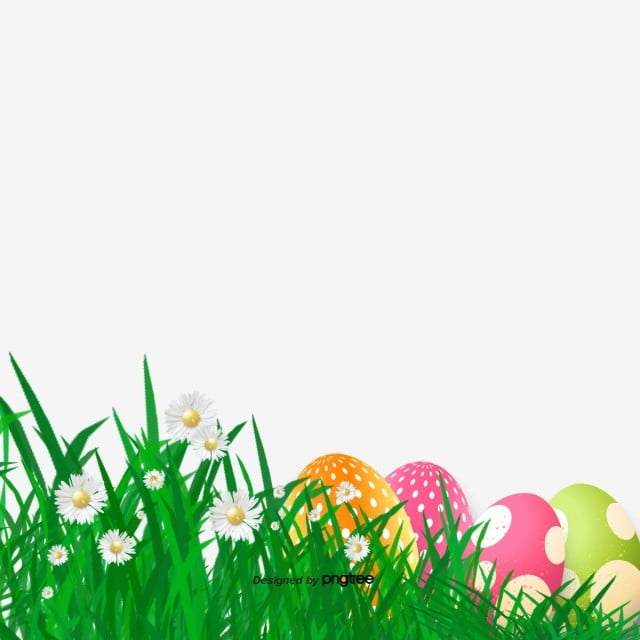 DRODZY RODZICE, 
KOCHANE DZIECI!Wielkanoc to czas otuchy i nadziei.
Czas odradzania się wiary w siłę Chrystusa
i drugiego człowieka.
Życzymy, wszystkim Rodzicom i dzieciom,
aby Święta Wielkanocne
przyniosły radosc oraz wzajemną życzliwość.
By stały się źródłem wzmacniania ducha.
Niech Zmartwychwstanie, które niesie odrodzenie,
napełni Was pokojem i wiarą, w lepsze jutro
niech da siłę w pokonywaniu trudności
i pozwoli z ufnością patrzeć w przyszłość...
a dzieciom by spokojnie 
mogły cieszyć się swoim dzieciństwem.                              Panie z grupy „SłONECZEK”